Kedves Kollégák!   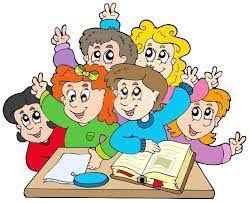 Az alsó tagozatos munkaközösség az alábbi szakmai előadásokra, workshopokrahívja meg azokat a tanítókat, akik érdeklődnek a téma iránt. (alkalmanként kb. 15 fő)A részvétel regisztrációhoz kötött! Kérünk minden kollégát, hogy az általa kiválasztott időpont előtt legalább 3 nappal küldjön emailt a következő címre:
alsotagozat.fazekas@gmail.comRegisztrácós jelentkezés nélkül sajnos nem áll módunkban senkit sem fogadni!Köszönettel és üdvözlettel,Csájiné Knézics Anikó mk.vezető és azalsós munkaközösségIII. 10.14- 15.30 óráig   Digitális eszközök használata az alsó tagozaton Előadó: Budácsik ÉvaIII.10 14-16 óráig  Jó gyakorlatok matematika szakkörön ( 1.-2. osztályban)Előadó: Jencsikné Végh AdriennII.31.  14- 15.30 óráig   Tedd élménnyé az olvasást!  Kooperatív technikák alkalmazása az olvasás órákon.Előadó: Benkő ZsuzsannaIV.13.14- 15.30 óráig  Projektek alsó tagozatonElőadó: Budácsik ÉvaIV.21.Téri tájékozódás, irányok rögzítése az 1.osztálybanElőadó: Kotormánné Erdei ErikaIV. 27. 14- 15.30 óráig  Digitális kultúra 3.-4-osztálybanElőadó: Budácsik Éva, Erdősiné Gondos JuditIV. 2814- 15.30 óráig   Tedd élménnyé az olvasást!  Kortárs irodalom és az érzelmi intelligencia fejlesztése Előadó: Csájiné Knézics AnikóIV. 29. 14- 15.30 óráig  Játék és matematika 3.-4-osztálybanElőadó: Farkasházi Csilla